О подготовке  проекта планировки и проекта межевания территории В соответствии со статьей 45 Градостроительного кодекса Российской Федерации, письмом общества с ограниченной ответственностью «Газпромнефть – Заполярье» от 27.08.2020 г. № 16/007356:1. Согласовать обществу с ограниченной ответственностью «Газпромнефть – Заполярье» подготовку проекта планировки и проекта межевания территории объекта: «Обустройство Чаяндинского НГКМ. Куст скважин № 12 (расширение)», расположенного на территории Республики Саха (Якутия), МО «Ленский район», земли Лесного фонда Ленского Лесничества.2. Обществу с ограниченной ответственностью «Газпромнефть – Заполярье», предоставить в адрес администрации муниципального образования «Ленский район» картографические материалы объекта с координатной привязкой в векторном формате (dwg, shp, mid, mif, xml) для загрузки в региональную государственную информационную систему территориального планирования (РГИС ТП). 3.  Главному специалисту управления делами  (Иванская Е.С.) разместить настоящее распоряжение на официальном сайте муниципального образования «Ленский район».4. Контроль исполнения данного распоряжения оставляю за собой.Муниципальное образование«ЛЕНСКИЙ РАЙОН»Республики Саха (Якутия)Муниципальное образование«ЛЕНСКИЙ РАЙОН»Республики Саха (Якутия)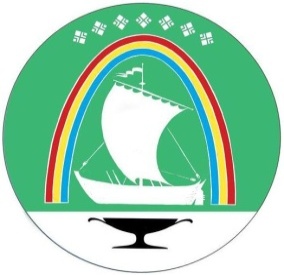 Саха Өрөспүүбүлүкэтин«ЛЕНСКЭЙ ОРОЙУОН» муниципальнайтэриллиитэ     РАСПОРЯЖЕНИЕ     РАСПОРЯЖЕНИЕ                          Дьаhал                          Дьаhал                          Дьаhал                г.Ленск                г.Ленск                             Ленскэй к                             Ленскэй к                             Ленскэй кот «21» __сентября__ 2020 года                             № ___01-04-1651/0____                 от «21» __сентября__ 2020 года                             № ___01-04-1651/0____                 от «21» __сентября__ 2020 года                             № ___01-04-1651/0____                 от «21» __сентября__ 2020 года                             № ___01-04-1651/0____                 от «21» __сентября__ 2020 года                             № ___01-04-1651/0____                 И.о. главы                                                                                А.В. Черепанов